Supplementary Materials forCurcumin-loaded albumin submicron particles with their potential as a cancer therapy: an in vitro study List of Figures
Table S1 Size and zeta potential of HSA-MPs and CUR-HSA-MPsFigure S1 Cellular uptake of CUR at 4 h in MCF-7 cell (A), free CUR (B), HSA-MPs (C), CUR-HSA-MPsTable S1 Size and zeta potential of HSA-MPs and CUR-HSA-MPsData are presented as mean ± SD. (n = 3); Conductivity (Cond), electrophoretic mobility unit (Mob), polydispersity index (PdI), and zeta potential (ZP).Figure S1 Cellular uptake of CUR at 4 h in MCF-7 cell (A), free CUR (B), HSA-MPs (C), CUR-HSA-MPs in MCF-7 cell using fluorescence microscopy. A and B shows fluorescent images of non-treated and free curcumin-treated samples to verify the presence of cell autofluorescence. C imaged the internalization of HSA-MPs-FITC, which can be seen the fluorescence is diffused throughout the cytoplasm.ParticleSizeSizeZeta potentialZeta potentialZeta potentialParticleZ-Average Size (nm)PdIZP (mV)Mob (μmCm/Vs)Cond (mS/cm)HSA-MPs888.88 ± 640.3 ± 0.14-14.50 ± 0.6-1.12 ± 0.0518.38 ± 0.18CUR-HSA-MPs983.57 ± 820.31 ± 0.13-15.34 ± 0.2-1.21 ± 0.0118.10 ± 0.07Bright fildFITCMergeA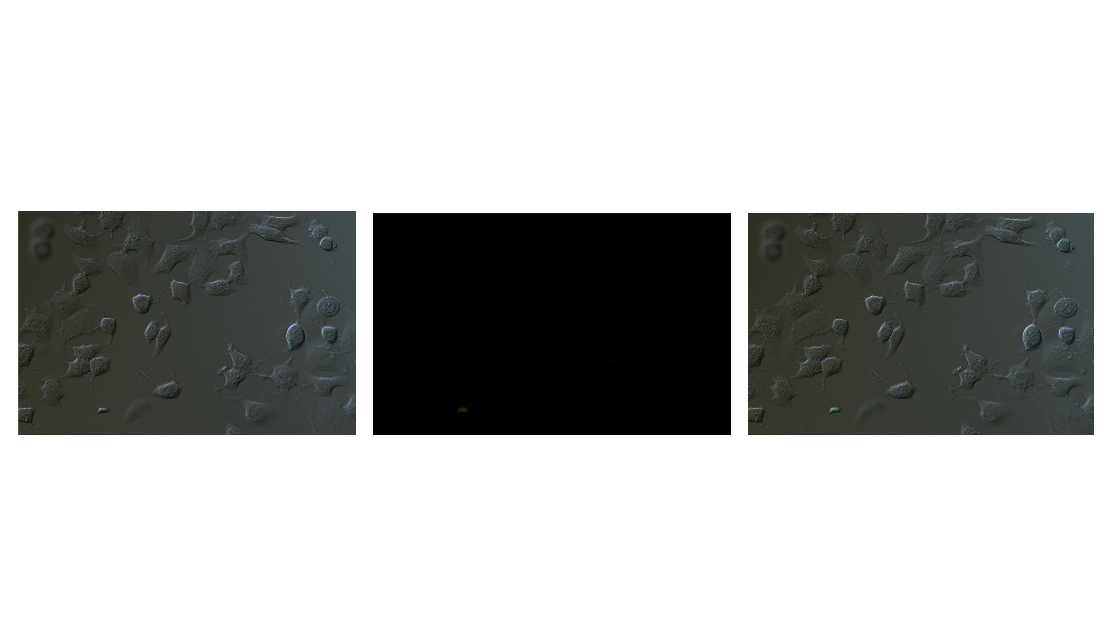 B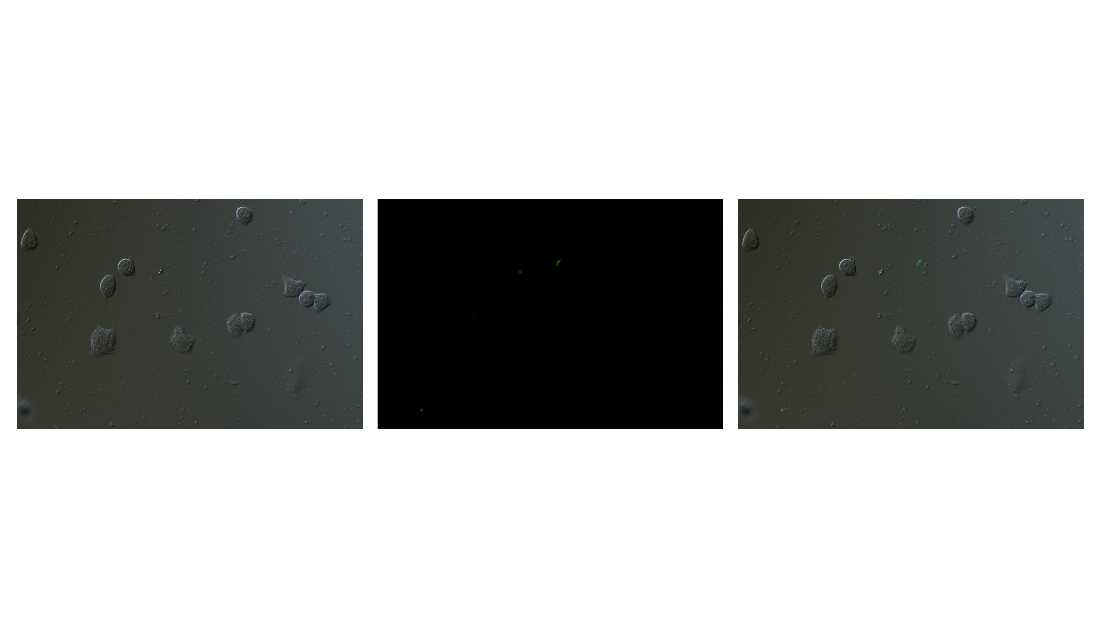 C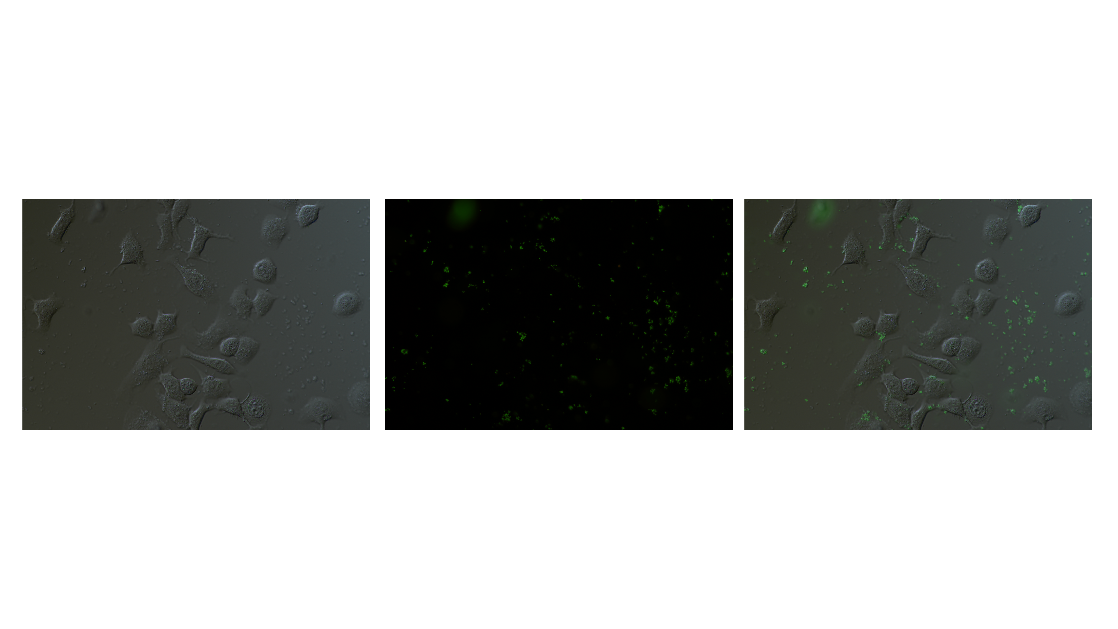 D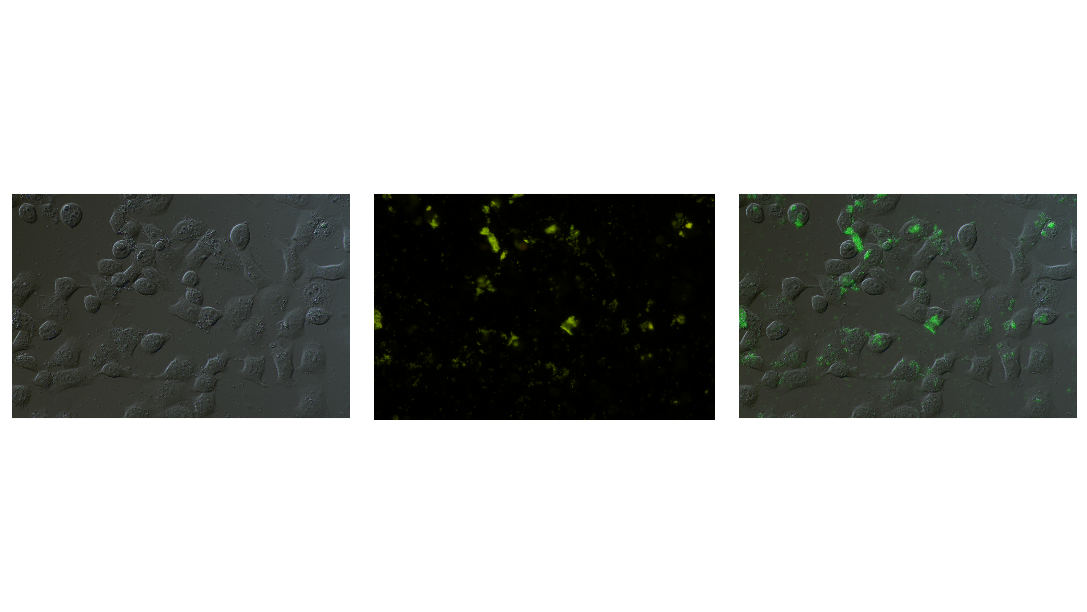 